Fall 2016 TVR 301-Section B Final Survey Summary2 of 3 students enrolled in the course completed this survey (despite multiple attempts to contact the third).How satisfied were you with this course?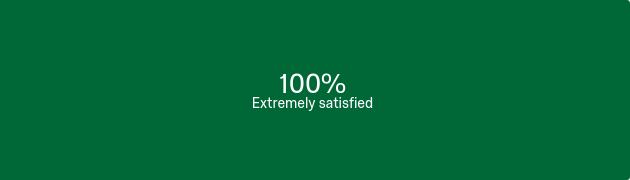 How well has the information in this course improved your effectiveness as an employee in a Tribal VR program (or might in the future)?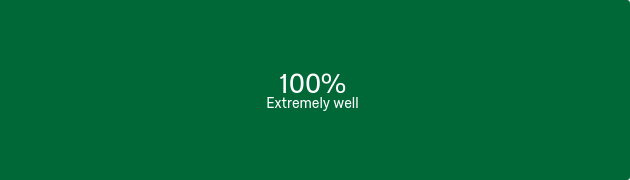 In what ways has this course influenced your work or studies so far?“Wealth of knowledge from your instructors” “I have a comment about the time of our classes. I would like to have it be more time. From one hour to half hour added. We need to have some time for comments, questions & discussion for our class time. Some people do get interrupted from out side calls or people picking in the door to see if your busy or not. I know have a sign outside my door. I would not book a person to come in right afterwards from class time and start to work. I'm trying to write down or find time to listen to our class discussion. Look forward for the next few classes to be prepared with comments.” Please share how well course outcomes were met by rating your areas knowledge both before and after completion of the course.All student’s ranked course outcomes ended one or more rankings higher after the course than at the beginning.Areas of most improvement:Roles of consumers in the VR processAppellate rights of VR consumersPoints of history for VR and TVRPlease describe how this course was relevant to your work or your educational goals: “This information is crucial for our new program”“I want the educational goals to be meet for my job, but knowing what I can have to show for my working hard for our people, who are underserved in our community and the ones who live near the reservation. I would encourage any of our underserved that can work. Having several disabilities myself and want them to feel good about themselves & obtain employment. People have some many talents. I'm also proud to smile when they feel that can do a job well. We work on their attitudes of self-worth. It's a nice feeling when they get their first Driver's License and find employment. It's relevant to show others that we have opportunities we need to work on for the community of underserved.”Do you currently work for a Tribal Voc Rehab program?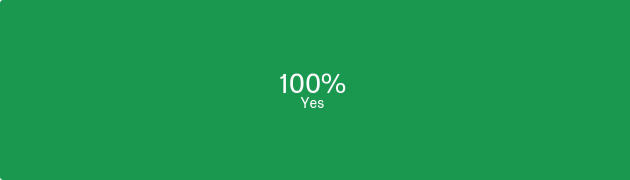 How do you plan on applying to what you've learned in this course to your job?“This information will directly affect our work”“I want to make changes in all what we can do. To meet the needs of having our own underserved it is possible to work. We need to work on our Policy and Procedures, intake forms, our medical information, our own Release of Information, have more say in our local newspaper as often in jobs, & think about providing a Certificate of working with our agency.”Do you share information you learn from the course with others you work with?Please describe who you are able to share info from the course with and how it is shared (ex. with co-workers at a staff meeting):“We are in the beginning phase of our relationship with the local state DVR. This information will help make for an effective partnership.”We share how many people we have our Town Hall meetings. Share with staff meetings, send letters to our people who have a successful closure. Put in our local newspaper.” Please rank how your expectations were met for the following:Course organization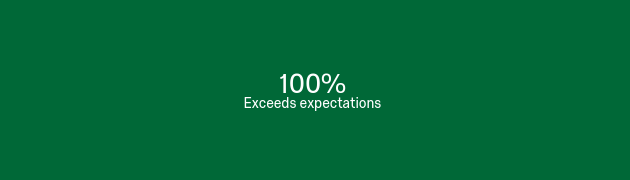 Course materialsCourse instructor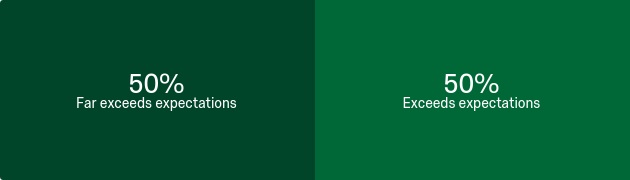 What is the average number of hours per week that you spend completing course requirements outside of the GoToTraining sessions?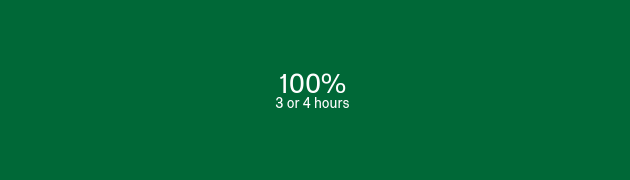 Please share feedback about the course documents. Check all that apply:The content in the documents relates to my work.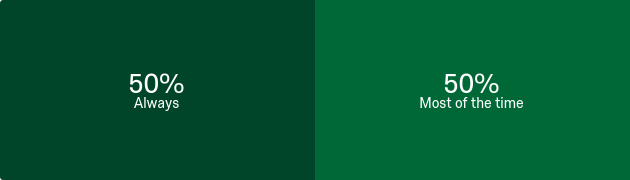 The content in the documents relates to my educational interests.The documents were easy to read and understand.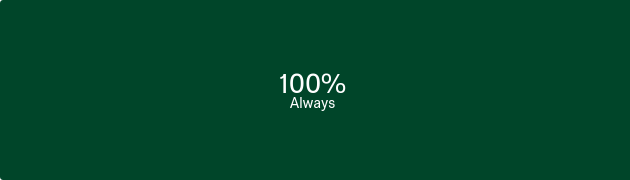 Please rank how clear you found the following:Requirements for the course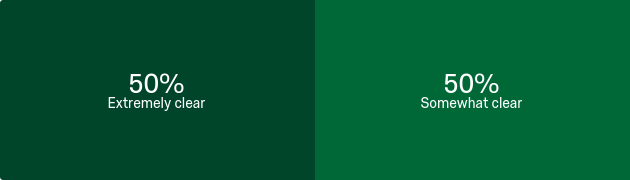 Course materialsGoToTraining sessionsDiscussion questionsWhich of the following would improve your experience with the course? Please check all that apply:The following were all ranked equally by one or the other of the respondents: More training on how to use Canvas before the start of the course.More training on how to use GoToTraining before the start of the course.More visual material like videos or pictures.Simplified materials presented during class time (e.g., a PowerPoint presentation).More case studies or examples.Getting to know my classmates better.Which of the following did you find challenging? Please check all that apply:The following were all ranked equally by one or the other of the respondents: Making sure I was on track with all my assignments.Posting on the discussion board in Canvas.Using the Canvas email.Other: Not enough classmates with discussion points to respond to.How likely are you to take future classes for credit?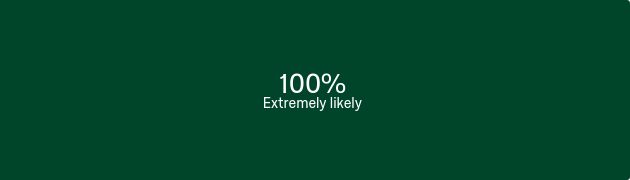 